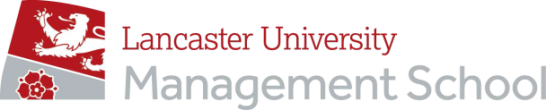 TEACHING ASSOCIATE IN OWT (PERSON SPECIFICATION)Vacancy Ref: 0748-24•	Application Form – Normally used to evaluate factual evidence eg award of a PhD. Will be “scored” as part of the shortlisting process.  •	Supporting Statements - applicants are asked to provide a statement to demonstrate how they meet the criteria. The response will be “scored” as part of the shortlisting process. •	Interview – assessed during the interview process by either competency based interview questions, tests, presentation etc.CriteriaEssential/ DesirableApplication Form / Interview *A PhD  in a relevant research area.EssentialApplication FormSome experience of teaching in areas of organisational behaviour, management, business ethics and sustainability, or research methods.EssentialApplication Form/Supporting Statement/InterviewTo convey an appropriate rationale and interest in applying for this particular post EssentialApplication Form/Interview/Supporting StatementEvidence of satisfactory teaching feedbackDesirableApplication Form/Interview